DOKUMENTASI   PENELITIAN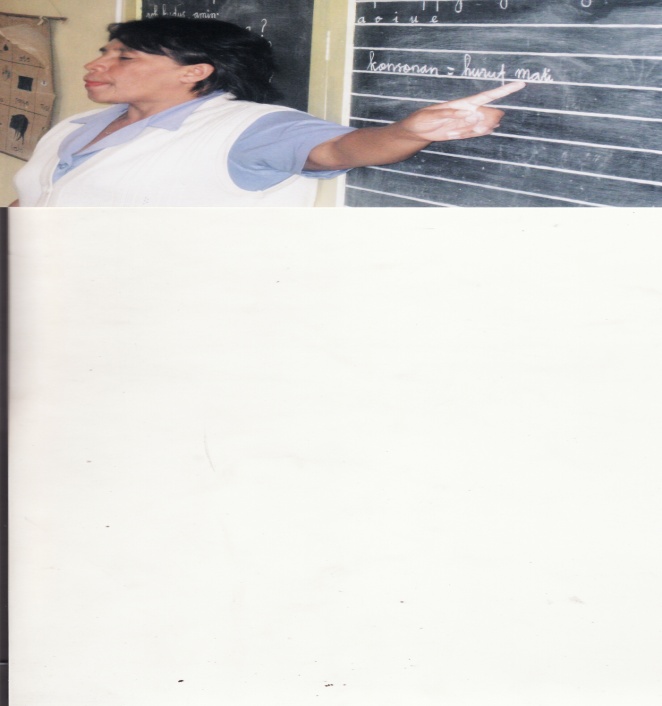 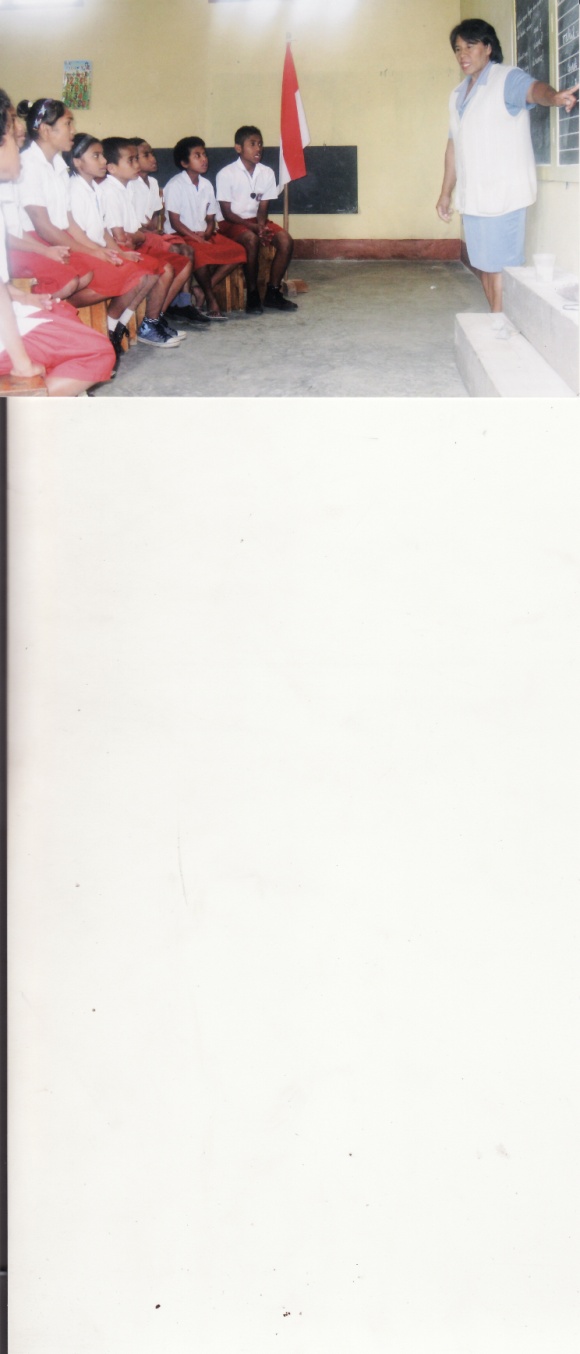 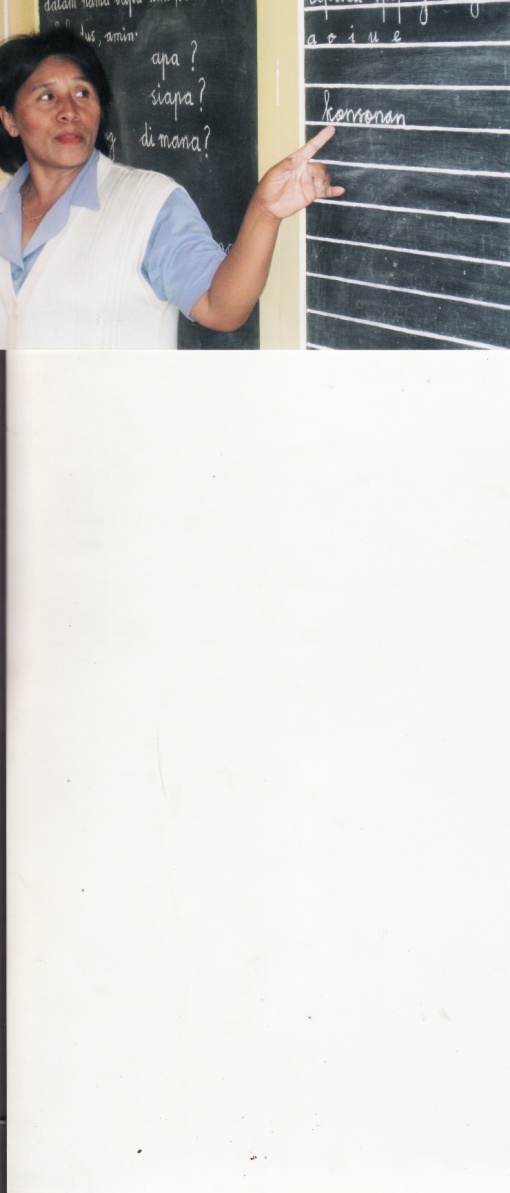 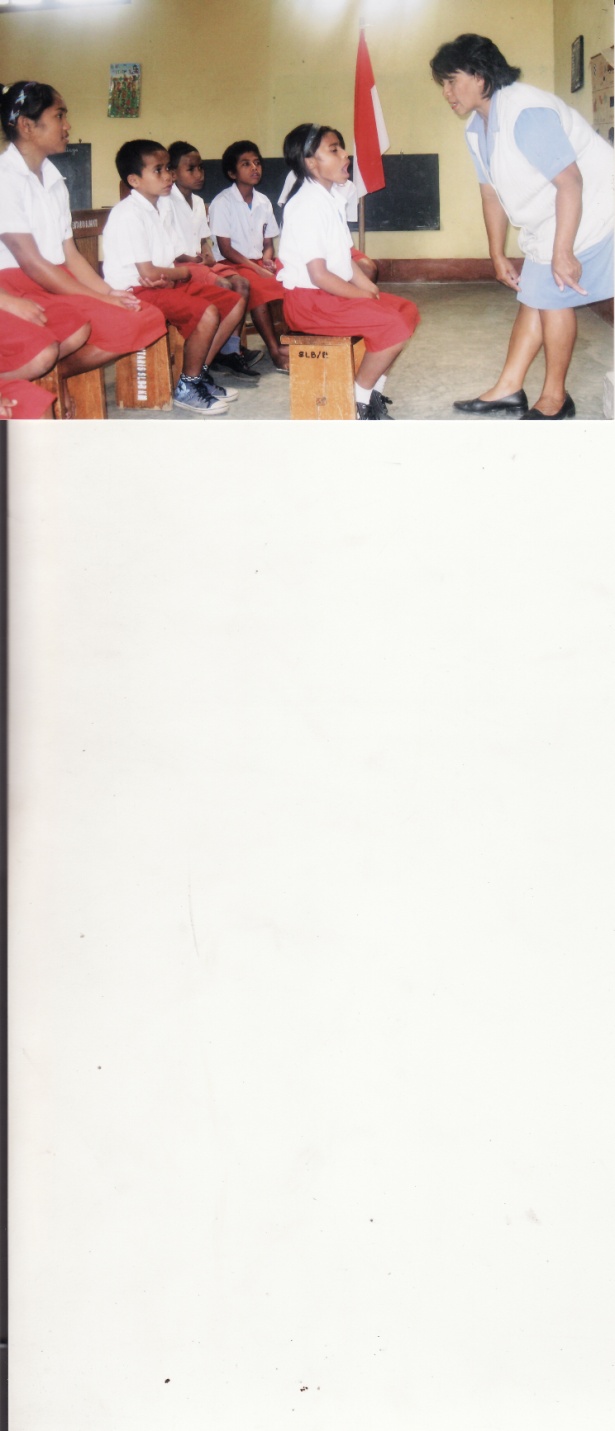 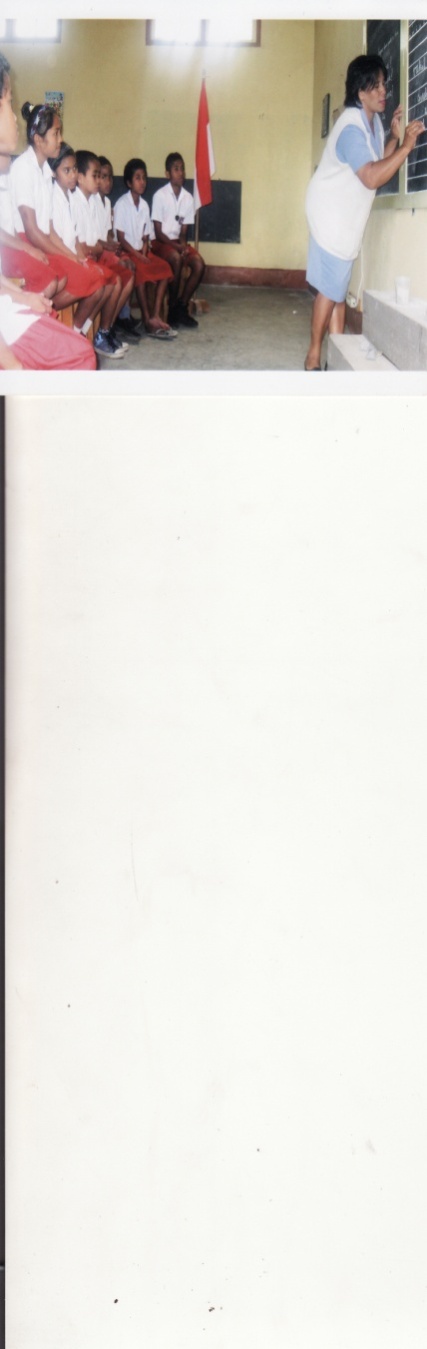 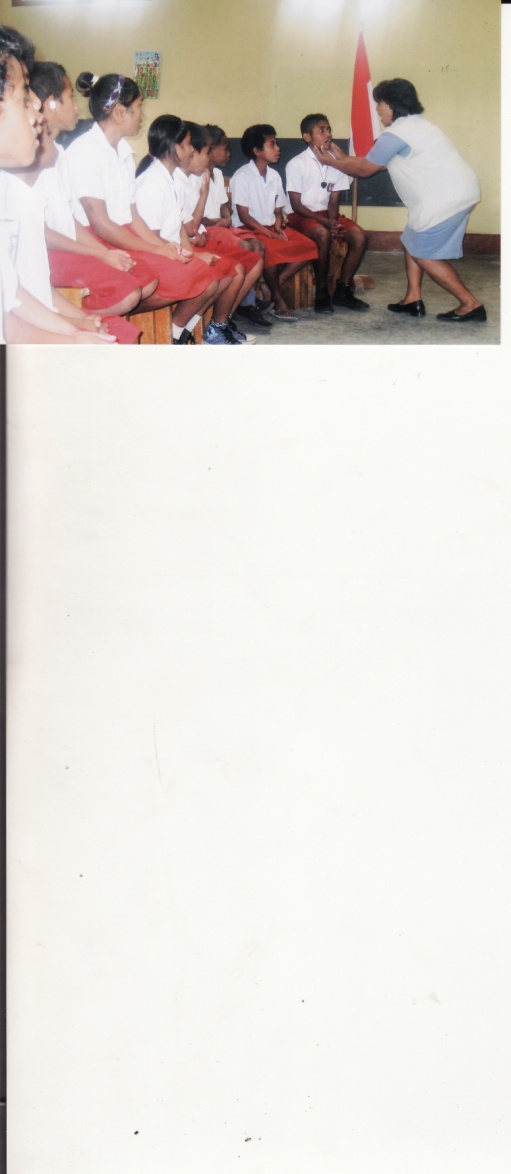 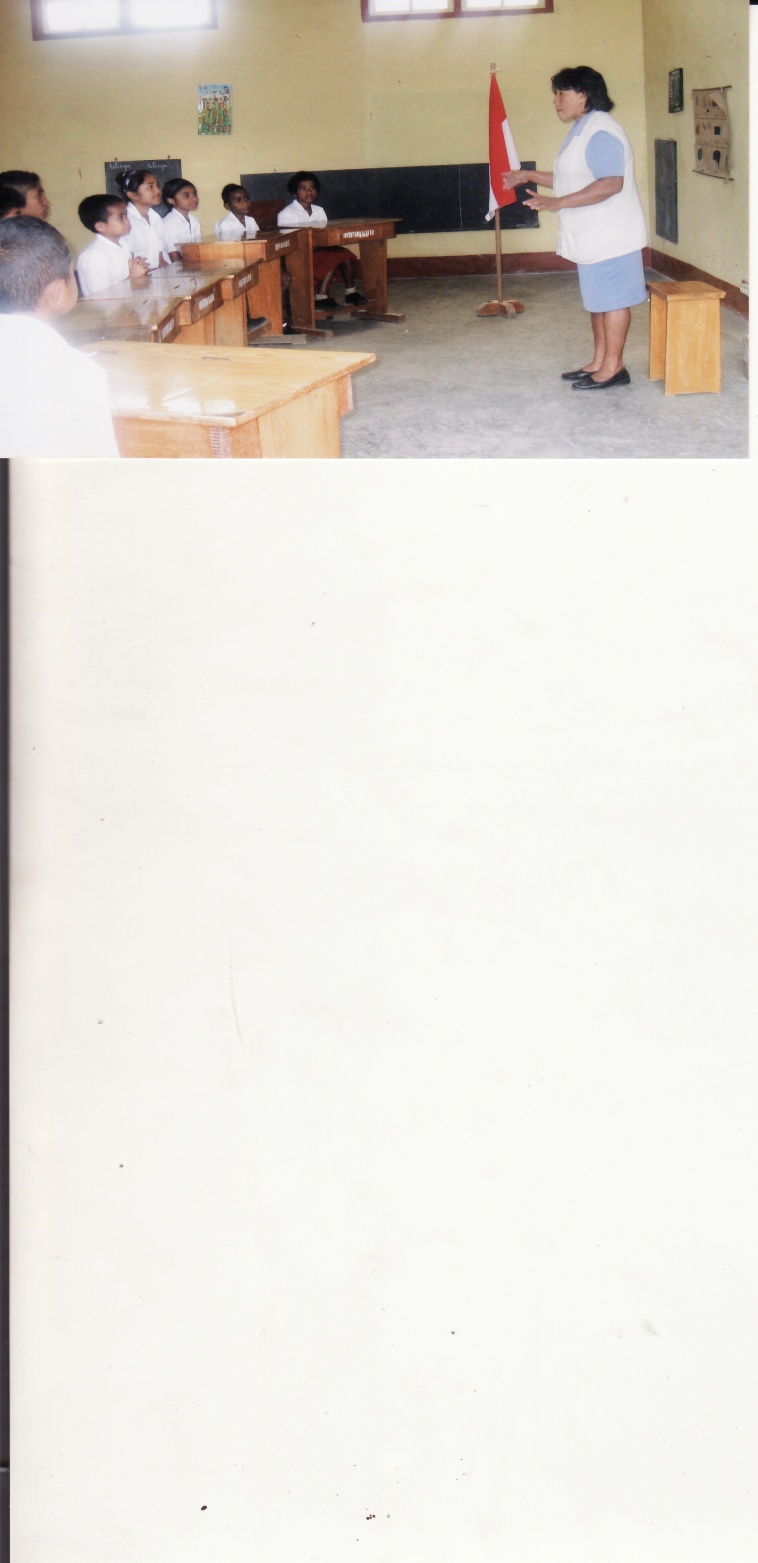 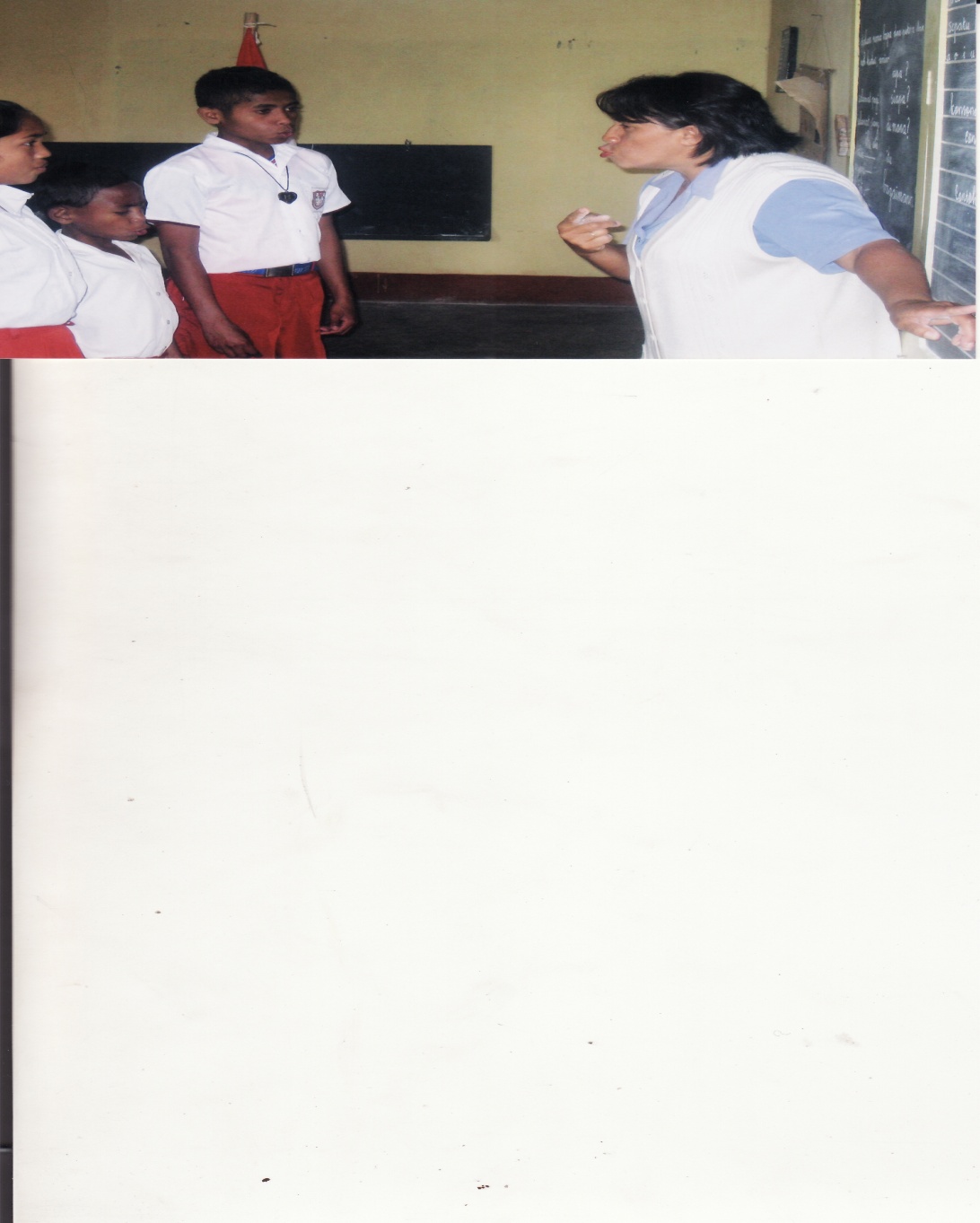 